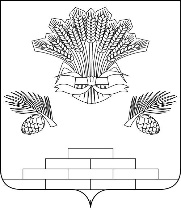 АДМИНИСТРАЦИЯ ЯШКИНСКОГО МУНИЦИПАЛЬНОГО ОКРУГА ПОСТАНОВЛЕНИЕ«18» января 2023 г. №46-пЯшкинский муниципальный округО присвоении адреса земельному участку и внесении в федеральную информационную адресную систему (ФИАС) сведений об адресных объектах: поселок городского типа Яшкино, улица Солнечная, земельный участок 15На основании процедуры инвентаризации, в целях упорядочения нумерации объектов недвижимого имущества и исправления неверно раннее внесенных данных в ФИАС, руководствуясь Федеральным законом №443-ФЗ «О федеральной информационной адресной системе и о внесении изменений в Федеральный закон «Об общих принципах организации местного самоуправления в Российской Федерации»,  постановлением Правительства Российской Федерации от 19.11.2014 №1221 «Об утверждении Правил присвоения, изменения и аннулирования адресов», на основании заявления №3 от 11.01.2023г. муниципального казенного учреждения «Управление имущественных отношений администрации Яшкинского муниципального округа», руководствуясь Уставом Яшкинского муниципального округа, администрация Яшкинского муниципального округа постановляет:Присвоить земельному участку в кадастровом квартале 42:19:0302026, площадью 907 кв. м., следующий адрес: Российская Федерация, Кемеровская область -Кузбасс, Яшкинский муниципальный округ, поселок городского типа Яшкино, улица Солнечная, земельный участок 15.Внести сведения в ФИАС об адресных объектах:  Контроль за исполнением настоящего постановления возложить на заместителя главы Яшкинского муниципального округа по строительству, жилищно-коммунальному хозяйству, транспорту и связи – В.Ю. Короткова.      4.  Настоящее постановление вступает в силу с момента подписания.  Глава Яшкинскогомуниципального округа   	                         		                               Е.М. Курапов№ п/п/Тип объекта адресацииАдрес1земельный участокРоссийская Федерация, Кемеровская область - Кузбасс, Яшкинский муниципальный округ,  поселок городского типа Яшкино, улица Солнечная, земельный участок 15